                                                                                       Mogen wij ons voorstellen!  	  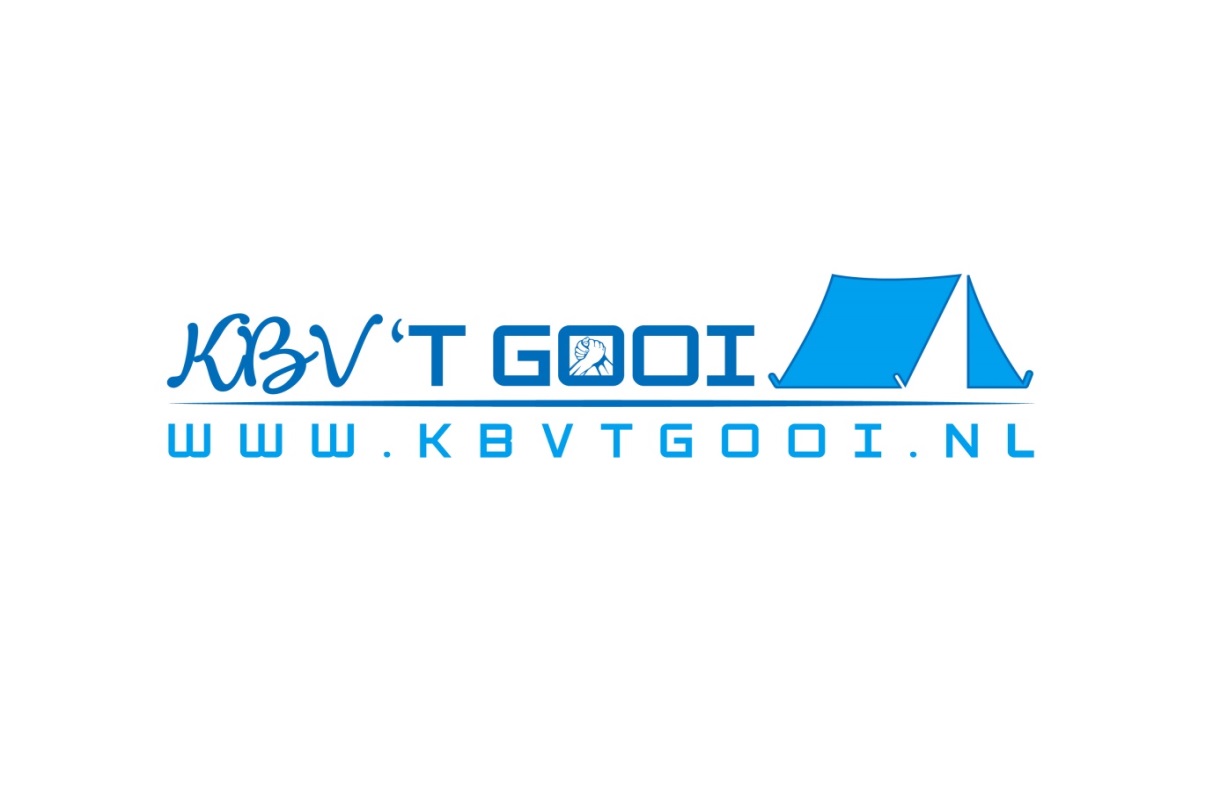                                                                                                               Informatie boekje Kinder Belangen Vereniging het Gooi (KBV ’t Gooi).                                                                                                                                              Voorzitter: Erik van Wijk                                                                                                                                              Penningmeester: Dennis Heitz                                                                                                                                              Secretaris: Linda KinnegingAl vanaf 29 juni 1946 verzorgt KBV ’t Gooi activiteiten voor jong en oud op onze mooie camping “De Franschekamp”. In de begin jaren waren er twee verenigingen bij ons op de camping en wel KBV de Franschekamp en FKC ’t Gooi, deze twee verenigingen waren geruchte concurrenten van elkaar. Iedere vereniging had zijn eigen aanhang, zo had je dus Franschekampers en Gooiers op één camping staan. Het was zelfs zo dat als je gezin lid was van de ene vereniging, je geen lid mocht zijn van de andere vereniging, al werd dit jaren later met een lichte tegenwerking wel toegestaan. Aan die tweedeling kwam gelukkig een eind. Een fusie van de twee verenigingen werd een feit met als nieuwe naam KBV ’t Gooi. Geen twee sportdagen meer, geen twee fancyfairs , geen twee ……., nee samenwerken en samen gaan voor één zomerprogramma. En wat voor zomerprogramma, een zomerprogramma vol activiteiten want er waren tenslotte vrijwilligers genoeg! Vrijwilligers daar bestaat een vereniging uit, vele vrijwilligers zijn er in de jaren ons voor gegaan. Vrijwilligers die hun hart en ziel op de camping en bij de vereniging hadden en gelukkig nog hebben liggen. Vaste gezichten die het verenigingsleven van ouder op kind hebben door gekregen maar ook nieuwe gezichten die het belang van een leuke, gezellige maar vooral actieve vereniging in zagen en zien. En daar staan we nu vele jaren later, de huidige vereniging bestaat uit; -een drie koppig dagelijks bestuur. -een bingocommissie die om de week op zaterdag een bingoavond en op de woensdagmiddag (in de zes weken kindervakantie) een kinderbingo organiseert. -een feestcommissie die het organiseren van feestavonden en een playbackshow/talentenshow op zich neemt. -een viscommissie die  het houtenvissen in het pierenbad en de visdag voor volwassenen organiseert. -twee jeugd coördinatoren die alle ideeën voor jeugdactiviteiten verzamelen en helpen bij het waarmaken van deze ideeën.De groep vrijwilligers slinkt! Dat is niet zo gek en zeer begrijpelijk,  het is een andere tijd, om maar een paar voorbeelden te noemen, kampeerders (vrijwilligers) gaan meer en meer naar het buitenland op vakantie en zijn dus niet alle weken op de camping. Ouders (vrijwilligers) zijn meer mobiel en gaan op warme dagen naar een zwembad of strand en willen niet voor een activiteit op de camping blijven. Iedereen (vrijwilligers) heeft een druk bestaan en kunnen/willen zich niet vast leggen om meerdere activiteiten voor te bereiden en uit te voeren. Daarom wil het bestuur en de commissieleden de activiteiten op een andere manier gaan organiseren en uitvoeren. Wij zijn nu op zoek naar vrijwilligers die het leuk vinden om één activiteit per kampeerseizoen te organiseren en/of uit te voeren, natuurlijk in samenwerking met de vereniging. Alle ideeën voor een jeugd-, jong volwassen- of volwassenactiviteit zijn welkom, wat zou je zelf leuk vinden om te doen of vraag aan je kinderen wat zij leuk vinden en kom ermee! Ons zomerprogramma staat op de site, wil je iets organiseren, zoek dan naar een lege datum en geef je op.Groeten van alle vrijwilligers.